﻿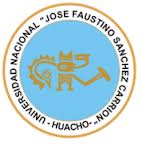 UNIVERSIDAD NACIONAL “JOSÉ FAUSTINO SÁNCHEZ CARRIÓN”FACULTAD DE CIENCIAS EMPRESARIALESEscuela Académico Profesional de Negocios InternacionalesSÍLABO   -ASIGNATURA: LEGISLACIÓN LABORALDATOS GENERALESDepartamento Académico	: ADMINISTRACIÓN Y GESTIÓN.E.A.P				: NEGOCIOS INTERNACIONALES.Ciclo				: VI “B”Créditos			: 03Condición:			: OBLIGATORIOHoras Semanales		: 04. T: 02 – P: 02Semestre Académico	: 2015-IIDocente de la asignatura	: Pantoja Torres, Juan Carlos.Colegiatura			: CAH  Nº 230SUMILLA (Por Objetivos o Competencias)La asignatura de Legislación Laboral, tiene por objeto el estudio de las diferentes instituciones del Derecho del Trabajo, tales como las fuentes, los principios del mismo, el contrato de trabajo, suspensión y extinción del mismo, así como los principales beneficios sociales reconocidos por nuestro ordenamiento jurídico vigente.III. 	      METODOLOGIA DE ENSEÑANZA3.1. ObjetivosAnalizar los principios y normas generales que regulan el Derecho Laboral y su aplicación en nuestra realidad nacional.Conocer los derechos y obligaciones de los trabajadores y empleadores, los problemas y conflictos laborales, así como la intervención del Estado en dichos conflictos.3.2. Estrategias metodológicasAplicación de métodos de interpretación jurídica, de textos, y normas legales nacionales e internacionales, exposición del profesor del curso y exposiciones de los alumnos.3.3. Medios y materiales de enseñanzaLibros de Derecho Individual del trabajo, CD, Data, Pizarra, plumones para pizarra acrílica.IV. 	CONTENIDO TEMÁTICO Y CRONOGRAMA 		PRIMERA UNIDAD	INTRODUCCION AL DERECHO LABORALAl concluir la unidad, el alumno:CONOCE e IDENTIFICA los principios del derecho individual del trabajo.CONOCE la evolución histórica del derecho laboral.COMPRENDE e IDENTIFICA las fuentes del derecho del trabajo.CONTENIDOS:Conceptos Generales e Historia del Derecho LaboralPrincipios del Derecho del TrabajoFuentes del Derecho del trabajoEl contrato de trabajo, modalidades	SEGUNDA UNIDADEL CONTRATO DE TRABAJOAl concluir la unidad, el alumno:COMPRENDE la formación del contrato de trabajo, su suspensión, extinción y la intermediación laboral. CONOCE e IDENTIFICA los elementos esenciales del contrato de trabajo.CONOCE e IDENTIFICA los contratos modales.CONTENIDOS:Elementos esenciales del contrato de trabajo.Suspensión del contrato de trabajo.Exposición de trabajos académicos.Primer Examen ParcialExtinción del contrato de trabajo.Prestación de trabajo.	TERCERA UNIDAD	BENEFICIOS SOCIALES Y DERECHO COLECTIVO DEL TRABAJOAl concluir la unidad, el alumno:CONOCE e IDENTIFICA los principales Beneficios Sociales de los trabajadores del régimen privado.APLICA los beneficios sociales estudiados.COMPRENDE el Derecho colectivo del trabajo.CONOCE las principales normas internacionales del Derecho Laboral.	CONTENIDOS:	12. Descanso semanal y feriados, CTS.	13. Las vacaciones, gratificaciones, jornada laboral, utilidades	14. Liquidación de Beneficios Sociales.	15. Las normas internacionales y la OIT.	16. Derecho colectivo del trabajo.17. Exposición de trabajos académicos	18. Segundo Examen Parcial.V. 	METODOLOGÍA DE EVALUACIÓN 	La evaluación del aprendizaje teórico y los trabajos será en forma permanente e integral. La evaluación comprenderá dos exámenes parciales y trabajos académicos, sin perjuicio de las intervenciones orales. VI.  BIBLIOGRAFÍA BÁSICA Y COMPLEMENTARIA			AUTOR						TITULO			AREVALO VELA, JAVIER	INTRODUCCIÓN AL DERECHO DEL TRABAJOAREVALO VELA, JAVIER	EL CONTRATO DE LOCACIÓN DE SERVICIOSNEVES JAVIER Y OTROS 		Dº LABORAL GENERALFERRERO DELGADO Y OTROS 	Dº LABORAL ESPECIALDOLORIER TORRES			DERECHO LABORAL EMPRESARIALGACETA JURIDICA		TEMAS ACTUALES DE DERECHO LABORALGACETA JURIDICA		EL Dº LABORAL EN LA JURISP. DEL TC.MESINAS MONTERO		PROBLEMAS Y SOLUC. LABORALESSANGUINETI RAYMOND	Dº CONSTITUCIONAL DEL TRABAJOTOYAMA MIYAGUSUKU	INSTITUCIONES  DE Dº LABORALTOYAMA Y VINATEA		GUIA LABORALZAVALETA CRUZADO	TEMAS SELECTOS DE DERECHO LABORALHuacho, Setiembre del 2015.                                                                        _____________________________				                 ABOG. JUAN CARLOS PANTOJA TORRES DOCENTE                C.A.H. N° 230